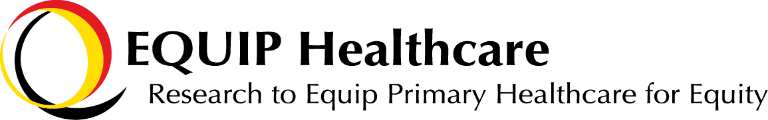 a Difficulties arriving at an estimate for the transgender population are related to the overall lack of inclusion and acknowledgment of transgender identities in population surveys, as well as complexities in definition, including the criteria used to include and/or exclude transgender people. Visit http://womanmeanssomething.com/size-of-the-transgender-population-and-why-it-matters/ for more information.b ‘Employed’ status includes individuals working full- or part-time, as well as those taking part in seasonal work.c The majority of responses in this category are: retired, receiving assistance, stay-at-home mom, student, and occasional cash work.d Calculation based on Population of Ontario in 2011: 12,851,821ve Population of BC in 2011 - 4,400,057 according to http://www12.statcan.gc.ca/census-recensement/2011/as-sa/fogs-spg/Facts-pr-eng.cfm?Lang=Eng&GK=PR&GC=35e Calculation of number of persons age 15+ living in shelter in 2011 using: Statistics Canada, 2011 Census of Population, Statistics Canada Catalogue no. 98-313-XCB2011024, Table Selected Collective Dwelling and Population Characteristics (52) and Type of Collective Dwelling (17) for the Population in Collective Dwellings of Canada, Provinces and Territories, 2011 Censusvi. Where: 20,170 people in shelters – 2145 children under 15 = 18,025 adult 15 year+ / population 15+ (22,924,285) & source for population 15+ in 2011: 22,924,285.--------------------------------------- a Canadian Survey of Experiences with Primary Health Care (CSE-PHC) participants were asked: “Overall, how do you rate the quality of health care that you have received in the past 12 months from the family physician (or GP) you rely on most for your care?”. Canadian Institute for Health Information. (2009). Experiences with primary health care in Canada. Ottawa, ON: Canadian Institute for Health Information. Available here: https://secure.cihi.ca/free_products/cse_phc_aib_en.pdf Sources:1 Statistics Canada. 2013. Table 105-0501. Health indicator profile, annual estimates, by age group and sex, Canada, provinces, territories, health regions (2013 boundaries) and peer groups. CANSIM database. Last modified 2014-06-12. Accessed June 18 2014. Available here: http://www5.statcan.gc.ca/cansim/a26?lang=eng&retrLang=eng&id=1050501&paSer=&pattern=&stByVal=1&p1=1&p2=37&tabMode=dataTable&csid= 				                         	            2 Health Canada. 2010. Summary Report on the findings of the oral health component of the Canadian Health Measures Survey 2007-2009. Government of Canada. Ottawa. Accessed June 19 2014. Available here: http://www.fptdwg.ca/assets/PDF/CHMS/CHMS-E-summ.pdf 		         	                             3 Carolyn Pearson, Teresa Janz and Jennifer Ali. Statistics Canada. 2013. Health at a Glance: Mental and substance use disorders in Canada. Health Statistics Division. September 2013. Catalogue no.82-624-X. http://www5.statcan.gc.ca/cansim/a26?lang=eng&retrLang=eng&id=1050501&paSer=&pattern=&stByVal=1&p1=1&p2=37&tabMode=dataTable&csid= 						              4 Canadian Mental Health Association. (2013). Get Informed: Post-Traumatic Stress Disorder. (Accessed January 28, 2014). Vancouver. http://www.cmha.bc.ca/get-informed/mental-health-information/ptsd.                 5 Statistics Canada. (2013b). Section B: Anxiety Disorders: Part 6: Post-traumatic stress disorder (PTSD). (Accessed January 28, 2014).  http://www.statcan.gc.ca/pub/82-619-m/2012004/sections/sectionb-eng.htm#a6.											              6 Statistics Canada. (2011). Health at a Glance: Injuries in Canada: Insights from the Canadian Community Health Survey. (Accessed February 3, 2014). Ottawa: Statistics Canada.	                                7 Public Health Agency of Canada. 2013. At a Glance- HIV and AIDS in Canada: Surveillance Report to December 31st 2012. Centre for Communicable Diseases and Infection Control. Ottawa. Accessed June 19 2014. Available here: http://www.phac-aspc.gc.ca/aids-sida/publication/survreport/2012/dec/index-eng.php  				                                                                                                              8 Canada. (2011). Hepatitis C in Canada: 2005-2010 Surveillance Report. Accessed June 19 2014. Available here: http://www.phac-aspc.gc.ca/sti-its-surv-epi/hepc/surv-eng.php  			                            9 Public Health Agency of Canada. 2009. Tracking Heart Disease and Stroke in Canada, 2009. Accessed June 19 2014. Available here: http://www.phac-aspc.gc.ca/publicat/2009/cvd-avc/pdf/cvd-avs-2009-eng.pdf  							                                                                      10 Statistics Canada (2012). Census Profile 2011 Census. Statistics Canada Catalogue no. 98-316-XWE. Ottawa. Released September 19, 2012. http://www12.statcan.gc.ca/census-recensement/2011/dp-pd/prof/index.cfm?Lang=E.   								                         11 Statistics Canada. 2011. Aboriginal Peoples in Canada: First Nations People, Métis and Inuit. Available here: http://www12.statcan.gc.ca/nhs-enm/2011/as-sa/99-011-x/99-011-x2011001-eng.cfm 	            12 Statistics Canada, 2011 National Household Survey, Statistics Canada Catalogue no. 99-011-X2011026. [calculation from data provided]. http://www12.statcan.gc.ca/nhs-enm/2011/dp-pd/dt-td/Rp-eng.cfm?LANG=E&APATH=3&DETAIL=0&DIM=0&FL=A&FREE=0&GC=0&GID=0&GK=0&GRP=0&PID=105401&PRID=0&PTYPE=105277&S=0&SHOWALL=0&SUB=0&Temporal=2013&THEME=94&VID=0&VNAMEE=&VNAMEF=.    							                    13 Statistics Canada (2013). Portrait of Canada’s Labour Force, National Household Survey 2011. Catalogue no. 99-012-X2011002, ISBN: 978-1-100-22408-4. Ottawa: Ministry of Labour. http://www12.statcan.gc.ca/nhs-enm/2011/as-sa/99-012-x/99-012-x2011002-eng.pdf.  		                   14 Government of Canada (2016). Education Highlight Tables http://www12.statcan.gc.ca/census-recensement/2016/dp-pd/hlt-fst/edu-sco/Table.cfm?Lang=E&T=11&Geo=00&View=2&Age=2                     15 Calculation using data from: Statistics Canada (2012). 2011 Census of Population. Statistics Canada Catalogue no. 98-313-XCB2011024. Ottawa: Minister of Industry. Table Selected Collective Dwelling and Population Characteristics (52) and Type of Collective Dwelling (17) for the Population in Collective Dwellings of Canada, Provinces and Territories, 2011 Census. http://www12.statcan.gc.ca/census-recensement/2011/dp-pd/tbt-tt/Rp-eng.cfm?LANG=E&APATH=3&DETAIL=0&DIM=0&FL=A&FREE=0&GC=0&GID=0&GK=0&GRP=1&PID=102239&PRID=10&PTYPE=101955&S=0&SHOWALL=0&SUB=0&Temporal=2011&THEME=91&VID=0&VNAMEE=&VNAMEF= (Accessed Aug 8, 2017).Your ClinicCanadaPerceived General HealthExcellent or Very Good: 59.4%Fair or Poor: 11%1Perceived Mental HealthExcellent or Very Good: 71.1%Fair or Poor: 6.3%1Perceived Oral healthExcellent, Very Good, or Good: 84% Fair or Poor: 16%2DepressionIn the last 12 months: 4.7%Lifetime: 11.3%3Mood Disorder (self-reported, aged 12 and over)7.6%1PTSDBetween 8 and 10%4,5Pain/ Discomfort (self-reported, aged 12 and over)-Moderate or Severe Intensity -That Prevents ActivitiesModerate or Severe: 13.7%Prevents activities: 14.7%5Generalized Anxiety DisorderLast 12 months: 2.6%Lifetime: 8.7% 4Brain Injury or Concussion0.4%6HIV Rate of positive HIV test reports (all ages)5.9 per 100,000 population7Hepatitis CCrude rate of 0.8%8Heart Disease4.8%9High Blood Pressure (self-reported, aged 12 and over)17.7%1Diabetes (self-reported, aged 12 and over)6.6%1Arthritis/ Rheumatoid arthritis(self-reported, aged 15 and over)15.9%1Your ClinicPopulation ComparisonPopulation ComparisonCharacteristic%%%GenderMaleFemaleTransgender49%1051%10a49%1051%10aAboriginal IdentityYesNo4.4%104.4%10Aboriginal IdentityFirst NationsMétisInuit2.6%111.4%110.2%112.6%111.4%110.2%11Employment StatusEmployedbUnemployedOtherc60.9%107.8%1360.9%107.8%13Highest Educational Level CompletedLess than high schoolCompleted high schoolTrade/ technical schoolCollege Certificate or Diploma University Degree 11.5%1423.7% 1410.8% 1422.4% 1428.5% 1411.5%1423.7% 1410.8% 1422.4% 1428.5% 14Receiving Social Assistance Ontariod3.6%10BCe1.2%15Receiving Disability AssistanceOntario2.2%15BC2.0%15Low IncomePrevalence of low-income in adults 18-64: 14.4%Prevalence of low-income in adults 18-64: 14.4%Shelter Use (past 12 months)Yes No0.08%e, 120.08%e, 12Your ClinicCanadaCare Rating 76% (rated excellent or very good)a